The SnuggeryCurriculum matters                                                                                    Autumn term 2020-2021Children have been settling in well with support from parents and keypersons this term. Our main focus for this term has been on supporting children with building their confidence to explore new environments, making relationships with adults and other children and getting used to the routines. Developing the classroom environment and the new outdoor space has helped to stimulate children’s curiosity.  Practitioners have been focusing on children’s wellbeing and involvement throughout this term.  Children were highly motivated and showed a lot of energy and fascination when looking at the caterpillars, they were interested in observing the caterpillars munching through leaves and lettuces. Practitioners showed children pictures of the caterpillars and how they turned into butterflies. Practitioners modelled speaking in full sentences. Children were encouraged to express their ideas using words, gestures and expressions.Children have been working individually and collaboratively to explore colours and art. Practitioners encouraged children to use and manipulate tools to achieve desired outcomes. We have also started to learn about using tools safely when cooking, children have opportunities to cut different fruits and vegetables in the home corner. Practitioner talk and model safe use of cutlery and give children opportunities to make snacks for their peers.  Children have started to explore the reading corner, keypersons read stories to children who are settling and use this opportunity to build relationship with the child. Children have started to explore books independently; some children ask for stories as soon as they come in as this helps to settle and calm them. Gruffalo and Grufflo’s Child are a few favourites, children want these stories read to them again and again. 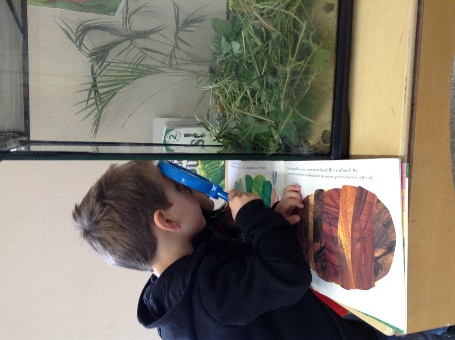 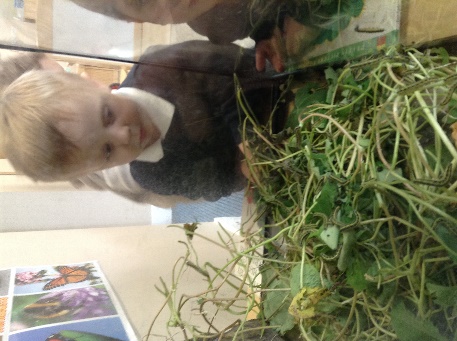 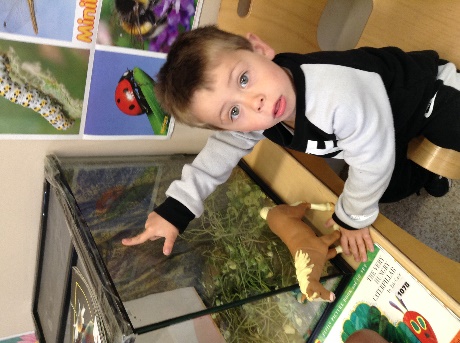 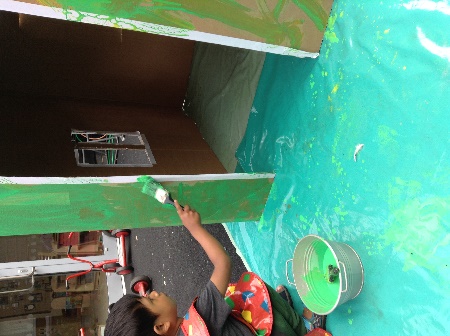 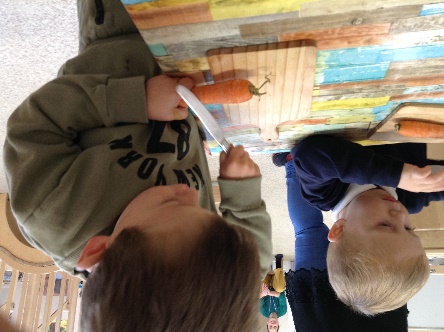 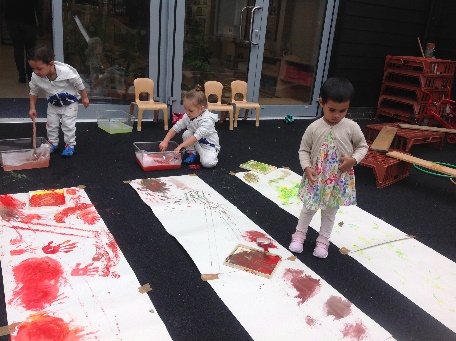 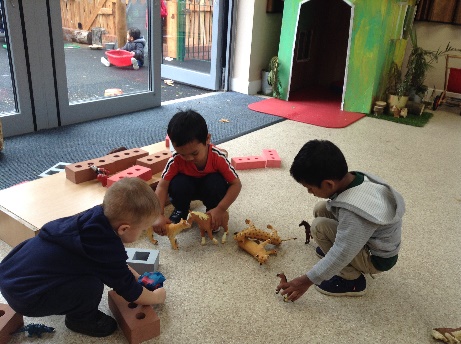 